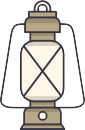 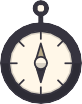 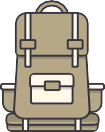 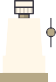 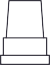 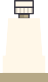 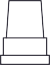 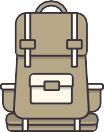 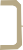 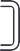 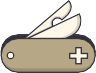 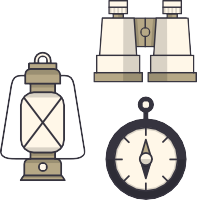 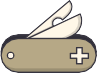 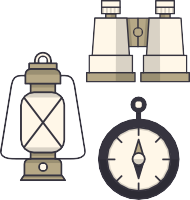 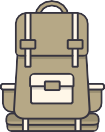 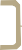 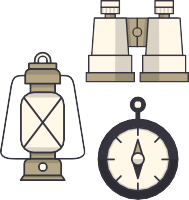 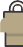 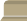 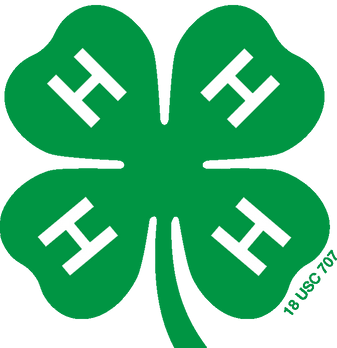 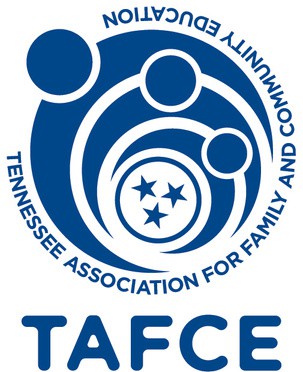 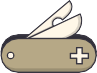 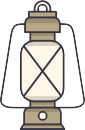 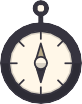 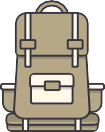 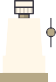 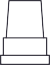 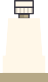 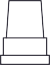 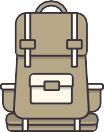 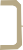 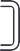 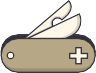 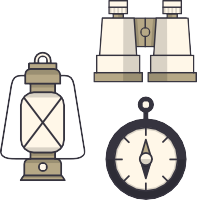 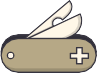 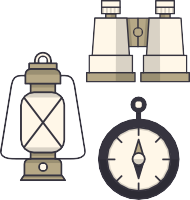 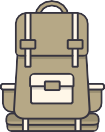 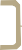 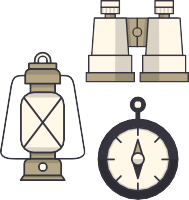 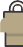 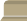 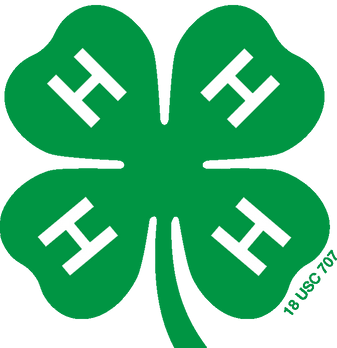 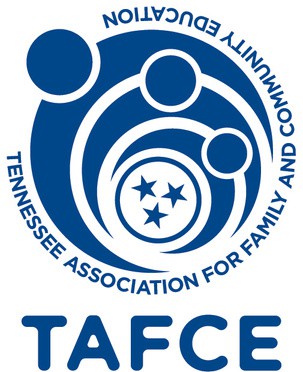 MIDWAY FCE CLUBROWENA MCFALLS 4-H SCHOLARSHIP FUNDHelp us send Sevier County 4-Hers to Camp!4-12th graders can use the scholarships provided by Sevier County 4-H for overnight camping for a variety of camps including Junior 4-H Camp, Junior High Camp, Target Smart Camp, and much more!We never want a 4-Her to miss out on camp due to financial restraints so please help us send our 4-Hers to camp this summer!!Checks can be made to Midway FCE Club with "Rowena McFalls 4-H Scholarship" in the memo line.  Contact Sami Albright with any questions at 865-453-3695!Please complete the form below and mail the donation to theUT Sevier County Extension Office, 752 Old Knoxville Hwy, Sevierville, TN 37862It costs $365.00 to send a 4-Her to Junior 4-H Camp!Every donation, no matter the amount, helps! Donor Name:______________________Address:_____________________________________________Donation made in Honor of:Mailing Address:Amount:Donation made in Memory of:Acknowledge to: Name & Mailing Address:Amount: